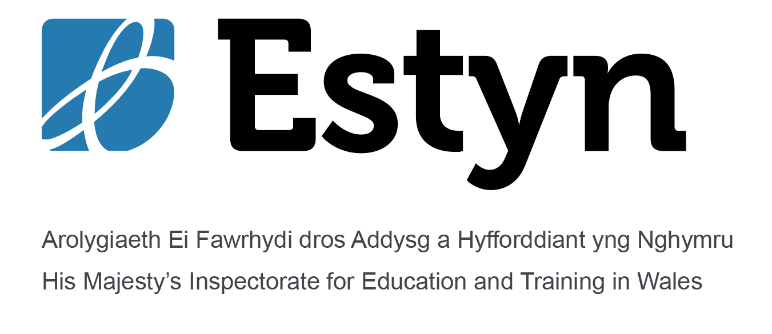 Cais am gyflogaethEmployment ApplicationCyfeiriwch at y nodiadau arwain i’ch helpu i lenwi’r ffurflen honPlease refer to the guidance notes to help you complete this formSwydd yr ymgeisiwyd amdani:Post applied for:Swyddog Cyllid / Finance OfficerBle welsoch chi’r hysbyseb am y swydd hon?Where did you see this post advertised?Ydych chi’n gwneud cais am y swydd hon…?Are you applying for this post…?Rhowch fanylion / Please provide details:Adran UnSection OneDS Bydd gwybodaeth yn yr adran hon yn cael ei defnyddio gan y tîm Adnoddau Dynol i brosesu’r cais hwn. Ni fydd yr adran hon yn cael ei gweld gan y panel dewis NB Information in this section will be used by the Human Resources team to process this application.  This section will not be seen by the selection panel.MANYLION YR YMGEISYDDAPPLICANT DETAILSMANYLION YR YMGEISYDDAPPLICANT DETAILSMANYLION YR YMGEISYDDAPPLICANT DETAILSMANYLION YR YMGEISYDDAPPLICANT DETAILSMANYLION YR YMGEISYDDAPPLICANT DETAILSMANYLION YR YMGEISYDDAPPLICANT DETAILSMANYLION YR YMGEISYDDAPPLICANT DETAILSMANYLION YR YMGEISYDDAPPLICANT DETAILSMANYLION YR YMGEISYDDAPPLICANT DETAILSTeitlTitleTeitlTitleCyfenw (neu enw’r teulu)Surname (or family name)Cyfenw (neu enw’r teulu)Surname (or family name)Cyfenw (neu enw’r teulu)Surname (or family name)Enw(au) cyntaf First name(s)Enw(au) cyntaf First name(s)Enw(au) arall y’ch gelwir chi Other name(s) by which you have been knownEnw(au) arall y’ch gelwir chi Other name(s) by which you have been knownEnw(au) arall y’ch gelwir chi Other name(s) by which you have been knownEnw(au) arall y’ch gelwir chi Other name(s) by which you have been knownEnw(au) arall y’ch gelwir chi Other name(s) by which you have been knownDyddiad Geni Date of BirthDyddiad Geni Date of BirthDyddiad Geni Date of BirthDyddiad Geni Date of BirthDyddiad Geni Date of BirthCyfeiriadAddressCyfeiriadAddressCyfeiriadAddressCyfeiriadAddressCyfeiriadAddressCyfeiriadAddressCyfeiriadAddressCyfeiriadAddressCyfeiriadAddressCod PostPostcodeCod PostPostcodeCyswllt ContactFfônTelephoneFfônTelephoneRhif cyswllt gorauPreferred contactRhif cyswllt gorauPreferred contactCyswllt ContactFfôn SymudolMobileFfôn SymudolMobileRhif cyswllt gorauPreferred contactRhif cyswllt gorauPreferred contactCyswllt ContactE-bostE-mailE-bostE-mailRhif Yswiriant CenedlaetholNational Insurance NumberRhif Yswiriant CenedlaetholNational Insurance NumberRhif Yswiriant CenedlaetholNational Insurance NumberCYNLLUN CYFWELIAD ADLEOLI (RIS)REDEPLOYMENT INTERVIEW SCHEME (RIS)CYNLLUN CYFWELIAD ADLEOLI (RIS)REDEPLOYMENT INTERVIEW SCHEME (RIS)CYNLLUN CYFWELIAD ADLEOLI (RIS)REDEPLOYMENT INTERVIEW SCHEME (RIS)CYNLLUN CYFWELIAD ADLEOLI (RIS)REDEPLOYMENT INTERVIEW SCHEME (RIS)CYNLLUN CYFWELIAD ADLEOLI (RIS)REDEPLOYMENT INTERVIEW SCHEME (RIS)A ydych chi o’r farn eich bod chi’n gymwys, ac yn dymuno gwneud cais gan ddefnyddio’r Cynllun Cyfweliad Adleoli ar gyfer Gweision Sifil?Do you believe that you’re eligible, and wish to apply using the Redeployment Interview Scheme for Civil Servants?YdwYesNac ydw NoCyfeiriwch at y Canllaw i gael rhagor o wybodaeth am y cynllun hwn ac am gymhwysedd Please refer to the Guidance Document for more information about this scheme and eligibilityCyfeiriwch at y Canllaw i gael rhagor o wybodaeth am y cynllun hwn ac am gymhwysedd Please refer to the Guidance Document for more information about this scheme and eligibilityCyfeiriwch at y Canllaw i gael rhagor o wybodaeth am y cynllun hwn ac am gymhwysedd Please refer to the Guidance Document for more information about this scheme and eligibilityCyfeiriwch at y Canllaw i gael rhagor o wybodaeth am y cynllun hwn ac am gymhwysedd Please refer to the Guidance Document for more information about this scheme and eligibilityCyfeiriwch at y Canllaw i gael rhagor o wybodaeth am y cynllun hwn ac am gymhwysedd Please refer to the Guidance Document for more information about this scheme and eligibilityMENTER LLE GWYCH I GYN-FILWYR WEITHIO A GREAT PLACE TO WORK FOR VETERANS INITIATIVEMENTER LLE GWYCH I GYN-FILWYR WEITHIO A GREAT PLACE TO WORK FOR VETERANS INITIATIVEMENTER LLE GWYCH I GYN-FILWYR WEITHIO A GREAT PLACE TO WORK FOR VETERANS INITIATIVEMENTER LLE GWYCH I GYN-FILWYR WEITHIO A GREAT PLACE TO WORK FOR VETERANS INITIATIVEMENTER LLE GWYCH I GYN-FILWYR WEITHIO A GREAT PLACE TO WORK FOR VETERANS INITIATIVEMENTER LLE GWYCH I GYN-FILWYR WEITHIO A GREAT PLACE TO WORK FOR VETERANS INITIATIVEMENTER LLE GWYCH I GYN-FILWYR WEITHIO A GREAT PLACE TO WORK FOR VETERANS INITIATIVEA ydych chi’n gyn-aelod o luoedd arfog Prydain, gan wasanaethu am o leiaf flwyddyn?Are you a veteran of the British armed forces with a minimum of one year’s service?Ydw / YesYdw / YesYdw / YesYdw / YesA ydych chi’n gyn-aelod o luoedd arfog Prydain, gan wasanaethu am o leiaf flwyddyn?Are you a veteran of the British armed forces with a minimum of one year’s service?Nac ydw / NoNac ydw / NoNac ydw / NoNac ydw / NoA ydych chi’n gyn-aelod o luoedd arfog Prydain, gan wasanaethu am o leiaf flwyddyn?Are you a veteran of the British armed forces with a minimum of one year’s service?Mae’n well gen i beidio â dweud / Prefer not to discloseMae’n well gen i beidio â dweud / Prefer not to discloseMae’n well gen i beidio â dweud / Prefer not to discloseMae’n well gen i beidio â dweud / Prefer not to discloseOs ydych, a hoffech chi gael eich ystyried o dan fenter “Lle gwych i gyn-filwyr weithio”?If Yes, Would you like to be considered for the “Great place to work for veterans initiative”?Os ydych, a hoffech chi gael eich ystyried o dan fenter “Lle gwych i gyn-filwyr weithio”?If Yes, Would you like to be considered for the “Great place to work for veterans initiative”?YdwYesNac ydwNoNac ydwNoCyfeiriwch at y Canllaw i gael rhagor o wybodaeth am y fenter hon ac am gymhwysedd Please refer to the Guidance Document for more information about this initiative and eligibilityCyfeiriwch at y Canllaw i gael rhagor o wybodaeth am y fenter hon ac am gymhwysedd Please refer to the Guidance Document for more information about this initiative and eligibilityCyfeiriwch at y Canllaw i gael rhagor o wybodaeth am y fenter hon ac am gymhwysedd Please refer to the Guidance Document for more information about this initiative and eligibilityCyfeiriwch at y Canllaw i gael rhagor o wybodaeth am y fenter hon ac am gymhwysedd Please refer to the Guidance Document for more information about this initiative and eligibilityCyfeiriwch at y Canllaw i gael rhagor o wybodaeth am y fenter hon ac am gymhwysedd Please refer to the Guidance Document for more information about this initiative and eligibilityCyfeiriwch at y Canllaw i gael rhagor o wybodaeth am y fenter hon ac am gymhwysedd Please refer to the Guidance Document for more information about this initiative and eligibilityCyfeiriwch at y Canllaw i gael rhagor o wybodaeth am y fenter hon ac am gymhwysedd Please refer to the Guidance Document for more information about this initiative and eligibilityCENEDLIGRWYDD Noder:  Os cewch eich penodi, bydd angen tystiolaeth ddogfennol i gefnogi’ch atebionNATIONALITY  Note: If you are appointed, documentary evidence will be required to support your answersCENEDLIGRWYDD Noder:  Os cewch eich penodi, bydd angen tystiolaeth ddogfennol i gefnogi’ch atebionNATIONALITY  Note: If you are appointed, documentary evidence will be required to support your answersCENEDLIGRWYDD Noder:  Os cewch eich penodi, bydd angen tystiolaeth ddogfennol i gefnogi’ch atebionNATIONALITY  Note: If you are appointed, documentary evidence will be required to support your answersCENEDLIGRWYDD Noder:  Os cewch eich penodi, bydd angen tystiolaeth ddogfennol i gefnogi’ch atebionNATIONALITY  Note: If you are appointed, documentary evidence will be required to support your answersCENEDLIGRWYDD Noder:  Os cewch eich penodi, bydd angen tystiolaeth ddogfennol i gefnogi’ch atebionNATIONALITY  Note: If you are appointed, documentary evidence will be required to support your answersCENEDLIGRWYDD Noder:  Os cewch eich penodi, bydd angen tystiolaeth ddogfennol i gefnogi’ch atebionNATIONALITY  Note: If you are appointed, documentary evidence will be required to support your answersCENEDLIGRWYDD Noder:  Os cewch eich penodi, bydd angen tystiolaeth ddogfennol i gefnogi’ch atebionNATIONALITY  Note: If you are appointed, documentary evidence will be required to support your answersCENEDLIGRWYDD Noder:  Os cewch eich penodi, bydd angen tystiolaeth ddogfennol i gefnogi’ch atebionNATIONALITY  Note: If you are appointed, documentary evidence will be required to support your answersCenedligrwydd adeg eich geniNationality at birthCenedligrwydd adeg eich geniNationality at birthCenedligrwydd adeg eich geniNationality at birthCenedligrwydd adeg eich geniNationality at birthCenedligrwydd adeg eich geniNationality at birthCenedligrwydd adeg eich geniNationality at birthCenedligrwydd adeg eich geniNationality at birthCenedligrwydd adeg eich geniNationality at birthCymreig / Welsho Ogledd Iwerddon / Northern Irisho Ogledd Iwerddon / Northern Irisho Ogledd Iwerddon / Northern Irisho Ogledd Iwerddon / Northern Irisho Ogledd Iwerddon / Northern IrishSeisnig / EnglishPrydeinig neu Brydeinig Cymysg / British or Mixed BritishPrydeinig neu Brydeinig Cymysg / British or Mixed BritishPrydeinig neu Brydeinig Cymysg / British or Mixed BritishPrydeinig neu Brydeinig Cymysg / British or Mixed BritishPrydeinig neu Brydeinig Cymysg / British or Mixed BritishAlbanaidd / ScottishArall (Nodwch) / Other (please specify):  Arall (Nodwch) / Other (please specify):  Arall (Nodwch) / Other (please specify):  Arall (Nodwch) / Other (please specify):  Arall (Nodwch) / Other (please specify):  Cenedligrwydd presennol (os yw’n wahanol)Present nationality (if different)Cenedligrwydd presennol (os yw’n wahanol)Present nationality (if different)Cenedligrwydd presennol (os yw’n wahanol)Present nationality (if different)Cenedligrwydd presennol (os yw’n wahanol)Present nationality (if different)A ydych wedi meddu ar genedligrwydd neu ddinasyddiaeth arall?Have you ever possessed any other nationality or citizenship?  A ydych wedi meddu ar genedligrwydd neu ddinasyddiaeth arall?Have you ever possessed any other nationality or citizenship?  A ydych wedi meddu ar genedligrwydd neu ddinasyddiaeth arall?Have you ever possessed any other nationality or citizenship?  A ydych wedi meddu ar genedligrwydd neu ddinasyddiaeth arall?Have you ever possessed any other nationality or citizenship?  Ydw/YesNac ydw/NoA ydych yn rhwym i reolaeth fewnfudo?Are you subject to immigration control?A ydych yn rhwym i reolaeth fewnfudo?Are you subject to immigration control?A ydych yn rhwym i reolaeth fewnfudo?Are you subject to immigration control?A ydych yn rhwym i reolaeth fewnfudo?Are you subject to immigration control?Ydw/YesNac ydw/NoA oes cyfyngiadau ar eich bod yn parhau i fyw neu weithio yn y DU?Are there restrictions on your continued residence or employment in the UK?A oes cyfyngiadau ar eich bod yn parhau i fyw neu weithio yn y DU?Are there restrictions on your continued residence or employment in the UK?A oes cyfyngiadau ar eich bod yn parhau i fyw neu weithio yn y DU?Are there restrictions on your continued residence or employment in the UK?A oes cyfyngiadau ar eich bod yn parhau i fyw neu weithio yn y DU?Are there restrictions on your continued residence or employment in the UK?Oes/YesNac oes/NoOs ateboch yn GADARNHAOL i unrhyw un o’r cwestiynau uchod, rhowch y manylion isod:If you have answered ‘YES’ to any of the questions above, please give details below:Os ateboch yn GADARNHAOL i unrhyw un o’r cwestiynau uchod, rhowch y manylion isod:If you have answered ‘YES’ to any of the questions above, please give details below:Os ateboch yn GADARNHAOL i unrhyw un o’r cwestiynau uchod, rhowch y manylion isod:If you have answered ‘YES’ to any of the questions above, please give details below:Os ateboch yn GADARNHAOL i unrhyw un o’r cwestiynau uchod, rhowch y manylion isod:If you have answered ‘YES’ to any of the questions above, please give details below:Os ateboch yn GADARNHAOL i unrhyw un o’r cwestiynau uchod, rhowch y manylion isod:If you have answered ‘YES’ to any of the questions above, please give details below:Os ateboch yn GADARNHAOL i unrhyw un o’r cwestiynau uchod, rhowch y manylion isod:If you have answered ‘YES’ to any of the questions above, please give details below:Os ateboch yn GADARNHAOL i unrhyw un o’r cwestiynau uchod, rhowch y manylion isod:If you have answered ‘YES’ to any of the questions above, please give details below:Os ateboch yn GADARNHAOL i unrhyw un o’r cwestiynau uchod, rhowch y manylion isod:If you have answered ‘YES’ to any of the questions above, please give details below:A ydych yn byw’n gyfreithlon yn y DU?Are you lawfully resident in the UK?A ydych yn byw’n gyfreithlon yn y DU?Are you lawfully resident in the UK?A ydych yn byw’n gyfreithlon yn y DU?Are you lawfully resident in the UK?A ydych yn byw’n gyfreithlon yn y DU?Are you lawfully resident in the UK?Ydw/YesNac ydw/NoPRYD Y BUDDWCH AR GAEL / AVAILABILITYA oes unrhyw ddyddiadau yn ystod y mis nesaf pan na allwch fynychu asesiad/cyfweliad?Are there any dates during the next month when you cannot attend for assessment/interview?IAITH A FFEFRIR AR GYFER GOHEBU YN Y DYFODOL, GAN GYNNWYS CYFWELIAD / PREFERRED LANGUAGE FOR FUTURE CORRESPONDENCE, INCLUDING INTERVIEWIAITH A FFEFRIR AR GYFER GOHEBU YN Y DYFODOL, GAN GYNNWYS CYFWELIAD / PREFERRED LANGUAGE FOR FUTURE CORRESPONDENCE, INCLUDING INTERVIEWIAITH A FFEFRIR AR GYFER GOHEBU YN Y DYFODOL, GAN GYNNWYS CYFWELIAD / PREFERRED LANGUAGE FOR FUTURE CORRESPONDENCE, INCLUDING INTERVIEWIAITH A FFEFRIR AR GYFER GOHEBU YN Y DYFODOL, GAN GYNNWYS CYFWELIAD / PREFERRED LANGUAGE FOR FUTURE CORRESPONDENCE, INCLUDING INTERVIEWIAITH A FFEFRIR AR GYFER GOHEBU YN Y DYFODOL, GAN GYNNWYS CYFWELIAD / PREFERRED LANGUAGE FOR FUTURE CORRESPONDENCE, INCLUDING INTERVIEWIAITH A FFEFRIR AR GYFER GOHEBU YN Y DYFODOL, GAN GYNNWYS CYFWELIAD / PREFERRED LANGUAGE FOR FUTURE CORRESPONDENCE, INCLUDING INTERVIEWIAITH A FFEFRIR AR GYFER GOHEBU YN Y DYFODOL, GAN GYNNWYS CYFWELIAD / PREFERRED LANGUAGE FOR FUTURE CORRESPONDENCE, INCLUDING INTERVIEWCymraegWelshSaesnegEnglishSaesnegEnglishSaesnegEnglishCYFIEITHU’R CAIS / TRANSLATION OF APPLICATIONCYFIEITHU’R CAIS / TRANSLATION OF APPLICATIONCYFIEITHU’R CAIS / TRANSLATION OF APPLICATIONCYFIEITHU’R CAIS / TRANSLATION OF APPLICATIONCYFIEITHU’R CAIS / TRANSLATION OF APPLICATIONCYFIEITHU’R CAIS / TRANSLATION OF APPLICATIONCYFIEITHU’R CAIS / TRANSLATION OF APPLICATIONA ydych yn fodlon i’ch cais gael ei gyfieithu, pe bai angen?Are you willing for your application to be translated, if required?A ydych yn fodlon i’ch cais gael ei gyfieithu, pe bai angen?Are you willing for your application to be translated, if required?A ydych yn fodlon i’ch cais gael ei gyfieithu, pe bai angen?Are you willing for your application to be translated, if required?YdwYesNac ydw NoAdran DauSection TwoBydd yr adran hon yn cael ei chyflwyno i’r panel dewis This section will be passed to the selection panelADDYSG, GALWEDIGAETHOL A CHYMWYSTERAU PROFFESIYNOL PERTHNASOL (os byddwch yn llwyddiannus, bydd y cymwysterau sy’n ofynnol ar gyfer y rôl yn cael eu gwirio)RELEVANT EDUCATION, VOCATIONAL AND PROFESSIONAL QUALIFICATIONS (if you are successful, qualifications required for the role will be verified)ADDYSG, GALWEDIGAETHOL A CHYMWYSTERAU PROFFESIYNOL PERTHNASOL (os byddwch yn llwyddiannus, bydd y cymwysterau sy’n ofynnol ar gyfer y rôl yn cael eu gwirio)RELEVANT EDUCATION, VOCATIONAL AND PROFESSIONAL QUALIFICATIONS (if you are successful, qualifications required for the role will be verified)ADDYSG, GALWEDIGAETHOL A CHYMWYSTERAU PROFFESIYNOL PERTHNASOL (os byddwch yn llwyddiannus, bydd y cymwysterau sy’n ofynnol ar gyfer y rôl yn cael eu gwirio)RELEVANT EDUCATION, VOCATIONAL AND PROFESSIONAL QUALIFICATIONS (if you are successful, qualifications required for the role will be verified)Cymwyster(au) a enillwyd Qualification(s) achievedSefydliad lle enillwyd y cymhwyster Institution where qualification obtainedGradd/Lefel Grade/LevelManylion datblygiad proffesiynol, hyfforddiant perthnasol arall, aelodaethau proffesiynol a phrofiad gwirfoddolDetails of other relevant professional development, training, professional memberships and voluntary experienceYR IAITH GYMRAEG – Nodwch lefel eich gallu yn yr Iaith Gymraeg ar hyn o brydWELSH LANGUAGE – Please indicate your current level of ability in the Welsh languageYR IAITH GYMRAEG – Nodwch lefel eich gallu yn yr Iaith Gymraeg ar hyn o brydWELSH LANGUAGE – Please indicate your current level of ability in the Welsh languageYR IAITH GYMRAEG – Nodwch lefel eich gallu yn yr Iaith Gymraeg ar hyn o brydWELSH LANGUAGE – Please indicate your current level of ability in the Welsh languageYR IAITH GYMRAEG – Nodwch lefel eich gallu yn yr Iaith Gymraeg ar hyn o brydWELSH LANGUAGE – Please indicate your current level of ability in the Welsh languageYR IAITH GYMRAEG – Nodwch lefel eich gallu yn yr Iaith Gymraeg ar hyn o brydWELSH LANGUAGE – Please indicate your current level of ability in the Welsh languageRhugl/uwchFluent/AdvancedDaGoodSylfaenol/ dysgwr Basic/LearnerDimNoneGallu llafar Spoken abilityGallu ysgrifenedig Written abilityHANES CYFLOGAETHEMPLOYMENT HISTORYHANES CYFLOGAETHEMPLOYMENT HISTORYHANES CYFLOGAETHEMPLOYMENT HISTORYHANES CYFLOGAETHEMPLOYMENT HISTORYHANES CYFLOGAETHEMPLOYMENT HISTORYRhowch fanylion y 10 mlynedd diwethaf, neu brofiad cynharach os yw’n berthnasol i’r swydd; os byddwch yn llwyddiannus, bydd eich hanes cyflogaeth am y 5 mlynedd diwethaf yn cael ei wirio trwy ddefnyddio geirdaonPlease provide details for the last 10 years, or any earlier experience if relevant to the post, if you are successful employment history for the last 5 years will be verified using references Rhowch fanylion y 10 mlynedd diwethaf, neu brofiad cynharach os yw’n berthnasol i’r swydd; os byddwch yn llwyddiannus, bydd eich hanes cyflogaeth am y 5 mlynedd diwethaf yn cael ei wirio trwy ddefnyddio geirdaonPlease provide details for the last 10 years, or any earlier experience if relevant to the post, if you are successful employment history for the last 5 years will be verified using references Rhowch fanylion y 10 mlynedd diwethaf, neu brofiad cynharach os yw’n berthnasol i’r swydd; os byddwch yn llwyddiannus, bydd eich hanes cyflogaeth am y 5 mlynedd diwethaf yn cael ei wirio trwy ddefnyddio geirdaonPlease provide details for the last 10 years, or any earlier experience if relevant to the post, if you are successful employment history for the last 5 years will be verified using references Rhowch fanylion y 10 mlynedd diwethaf, neu brofiad cynharach os yw’n berthnasol i’r swydd; os byddwch yn llwyddiannus, bydd eich hanes cyflogaeth am y 5 mlynedd diwethaf yn cael ei wirio trwy ddefnyddio geirdaonPlease provide details for the last 10 years, or any earlier experience if relevant to the post, if you are successful employment history for the last 5 years will be verified using references Rhowch fanylion y 10 mlynedd diwethaf, neu brofiad cynharach os yw’n berthnasol i’r swydd; os byddwch yn llwyddiannus, bydd eich hanes cyflogaeth am y 5 mlynedd diwethaf yn cael ei wirio trwy ddefnyddio geirdaonPlease provide details for the last 10 years, or any earlier experience if relevant to the post, if you are successful employment history for the last 5 years will be verified using references Cyflogwr presennol neu fwyaf diweddar / Current or most recent employerCyflogwr presennol neu fwyaf diweddar / Current or most recent employerCyflogwr presennol neu fwyaf diweddar / Current or most recent employerCyflogwr presennol neu fwyaf diweddar / Current or most recent employerCyflogwr presennol neu fwyaf diweddar / Current or most recent employerCyflogwrEmployerCyfeiriadAddressCyfeiriadAddressCyfeiriadAddressCod PostPost CodeEich swyddPosition heldCyfnod cyflogaethPeriod employedOFrom   /    /     HydTo   /    /     Cyfnod rhybuddNotice periodCyflog blynyddolAnnual salaryRheswm dros adael (os yw’n gymwys)Reason for leaving (if applicable)Rheswm dros adael (os yw’n gymwys)Reason for leaving (if applicable)Disgrifiad bras o’ch dyletswyddauBrief description of dutiesDisgrifiad bras o’ch dyletswyddauBrief description of dutiesDisgrifiad bras o’ch dyletswyddauBrief description of dutiesDisgrifiad bras o’ch dyletswyddauBrief description of dutiesDisgrifiad bras o’ch dyletswyddauBrief description of dutiesCyflogwr blaenorol / Previous employerCyflogwr blaenorol / Previous employerCyflogwr blaenorol / Previous employerCyflogwr blaenorol / Previous employerCyflogwr blaenorol / Previous employerCyflogwr blaenorol / Previous employerCyflogwrEmployerCyfeiriadAddressCyfeiriadAddressCyfeiriadAddressCod PostPost CodeEich swyddPosition heldCyfnod cyflogaethPeriod employedOFromOFrom   /    /     HydTo   /    /     Rheswm dros adaelReason for leaving Rheswm dros adaelReason for leaving Cyflog blynyddolAnnual salaryDisgrifiad bras o’ch dyletswyddauBrief description of dutiesDisgrifiad bras o’ch dyletswyddauBrief description of dutiesDisgrifiad bras o’ch dyletswyddauBrief description of dutiesDisgrifiad bras o’ch dyletswyddauBrief description of dutiesDisgrifiad bras o’ch dyletswyddauBrief description of dutiesDisgrifiad bras o’ch dyletswyddauBrief description of dutiesCyflogaeth arall (gan gynnwys hunan-gyflogaeth) – Parhewch ar ddalen ar wahân os oes angen Other employment (including self-employment) – Please continue on a separate sheet if necessaryCyflogaeth arall (gan gynnwys hunan-gyflogaeth) – Parhewch ar ddalen ar wahân os oes angen Other employment (including self-employment) – Please continue on a separate sheet if necessaryCyflogaeth arall (gan gynnwys hunan-gyflogaeth) – Parhewch ar ddalen ar wahân os oes angen Other employment (including self-employment) – Please continue on a separate sheet if necessaryCyflogaeth arall (gan gynnwys hunan-gyflogaeth) – Parhewch ar ddalen ar wahân os oes angen Other employment (including self-employment) – Please continue on a separate sheet if necessaryCyflogaeth arall (gan gynnwys hunan-gyflogaeth) – Parhewch ar ddalen ar wahân os oes angen Other employment (including self-employment) – Please continue on a separate sheet if necessaryCyflogwyr blaenorolPrevious employersTeitl eich swydd a manylion bras eich dyletswyddauPosition held and brief details of dutiesCyfnod cyflogaethPeriod of employmentCyfnod cyflogaethPeriod of employmentRheswm dros adaelReason for leavingCyflogwyr blaenorolPrevious employersTeitl eich swydd a manylion bras eich dyletswyddauPosition held and brief details of dutiesOFromHydToRheswm dros adaelReason for leavingGwybodaeth ychwanegol am unrhyw fylchau yn eich gyrfaAdditional information about any gaps in career historyDATGANIAD ATEGOL (750 o eiriau ar y mwyaf)SUPPORTING STATEMENT (maximum 750 words)DATGANIAD ATEGOL (750 o eiriau ar y mwyaf)SUPPORTING STATEMENT (maximum 750 words)Disgrifiwch sut y mae eich ymddygiad, eich medrau a’ch profiad yn bodloni gofynion y swydd fel y’i hamlinellir ym manyleb y person.  Cyfeiriwch at y nodiadau arweiniad wrth gwblhau’r datganiad hwn.Describe how your behaviours, skills and experience meet the requirements of the post as set out in the person specification.  Please refer to the guidance notes when completing this statement.Disgrifiwch sut y mae eich ymddygiad, eich medrau a’ch profiad yn bodloni gofynion y swydd fel y’i hamlinellir ym manyleb y person.  Cyfeiriwch at y nodiadau arweiniad wrth gwblhau’r datganiad hwn.Describe how your behaviours, skills and experience meet the requirements of the post as set out in the person specification.  Please refer to the guidance notes when completing this statement.Nifer y geiriau / Word countDALEN BARHAU / CONTINUATION SHEETGwnewch yn glir pa adran yr ydych yn ei barhau / Please make it clear which section you are continuingAdran TriSection ThreeDS Ni fydd yr adran hon yn cael ei gweld gan y panel dewisNB This section will not be seen by the selection panelCYFLE CYFARTAL / EQUAL OPPORTUNITIESBydd y wybodaeth a ddarparwch yn yr adran hon yn cael ei defnyddio at ddibenion monitro ansawdd (mae manylion pellach i’w cael yn y Ddogfen Arweiniad)The information you provide in this section will be used for equality monitoring purposes (further details can be found in the Guidance Document) .CYFLE CYFARTAL / EQUAL OPPORTUNITIESBydd y wybodaeth a ddarparwch yn yr adran hon yn cael ei defnyddio at ddibenion monitro ansawdd (mae manylion pellach i’w cael yn y Ddogfen Arweiniad)The information you provide in this section will be used for equality monitoring purposes (further details can be found in the Guidance Document) .A ydych yn cydsynio i’r wybodaeth hon gael ei phrosesu a’i defnyddio’n ddienw yn ein Cynllun Cydraddoldeb Strategol at ddibenion Monitro Cydraddoldeb?(Gallwch dynnu’ch cydsyniad yn ôl ar unrhyw adeg trwy roi hysbysiad ysgrifenedig i Estyn)Do you consent to this information being processed, and used anonymously in our Strategic Equality Plan for Equality Monitoring purposes?(Consent can be removed at any time by giving Estyn written notice) Ydw / Yes Nac Ydw / NoOs byddwch yn llwyddiannus, a ydych chi’n cydsynio i’r wybodaeth hon gael ei phrosesu er mwyn creu cofnod personél, a’i defnyddio’n ddienw yn ffurflen gydymffurfiaeth Comisiwn y Gwasanaeth Sifil ac Arolwg Cyflogaeth Blynyddol y Gwasanaeth Sifil.(Gallwch dynnu’ch cydsyniad yn ôl ar unrhyw adeg trwy roi hysbysiad ysgrifenedig i Estyn)If successful do you consent to this information being processed to create a personnel record, and be used anonymously in the Civil Service Commission compliance return and the Annual Civil Service Employment Survey. (Consent can be removed at any time by giving Estyn written notice) Ydw / Yes Nac Ydw / NoRHYW / GENDERRHYW / GENDERRHYW / GENDERSut ydych chi’n adnabod eich hun?: How do you identify yourself?:Dyn / ManSut ydych chi’n adnabod eich hun?: How do you identify yourself?:Menyw / Woman Sut ydych chi’n adnabod eich hun?: How do you identify yourself?:Arall / Other Os oes yn well gennych ddefnyddio’ch term eich hun, nodwch yma /  If you prefer to use your own term, please specfiy here:   ___________Sut ydych chi’n adnabod eich hun?: How do you identify yourself?:Mae’n well gen i beidio â dweud /  Prefer not to sayA yw eich hunaniaeth o ran rhywedd yr un fath â’r rhywedd y cawsoch eich geni ag ef?: Is your gender identity the same as the gender you were born with?:Ydy / Yes A yw eich hunaniaeth o ran rhywedd yr un fath â’r rhywedd y cawsoch eich geni ag ef?: Is your gender identity the same as the gender you were born with?:Nac ydy / NoA yw eich hunaniaeth o ran rhywedd yr un fath â’r rhywedd y cawsoch eich geni ag ef?: Is your gender identity the same as the gender you were born with?:Mae’n well gen i beidio â dweud / Prefer not to say STATWS PRIODASOL / MARITAL STATUSSTATWS PRIODASOL / MARITAL STATUSSTATWS PRIODASOL / MARITAL STATUSSTATWS PRIODASOL / MARITAL STATUSPriod neu phartneriaeth sifil / Married or civil partnershipGweddw / WidowedWedi ysgaru / DivorcedArall / Other : _____________Sengl / SingleMae’n well gen i beidio â dweud / Prefer not to sayBEICHIOGRWYDD / PREGNANCY A ydych chi’n feichiog ar hyn o bryd, neu ydych chi wedi bod yn feichiog yn y flwyddyn ddiwethaf? Are you currently pregnant or have you been pregnant in the last year?  Ydw / YesA ydych chi’n feichiog ar hyn o bryd, neu ydych chi wedi bod yn feichiog yn y flwyddyn ddiwethaf? Are you currently pregnant or have you been pregnant in the last year?  Nac Ydw / NoA ydych chi’n feichiog ar hyn o bryd, neu ydych chi wedi bod yn feichiog yn y flwyddyn ddiwethaf? Are you currently pregnant or have you been pregnant in the last year?  Mae’n well gen i beidio â dweud /  Prefer not to sayANABLEDD / DISABILITYANABLEDD / DISABILITYANABLEDD / DISABILITYANABLEDD / DISABILITYANABLEDD / DISABILITYANABLEDD / DISABILITYA ydych yn ystyried bod gennych chi anabledd neu gyflwr iechyd hirdymor?*  Do you consider yourself to have a disability or a long-term health condition?*   A ydych yn ystyried bod gennych chi anabledd neu gyflwr iechyd hirdymor?*  Do you consider yourself to have a disability or a long-term health condition?*   A ydych yn ystyried bod gennych chi anabledd neu gyflwr iechyd hirdymor?*  Do you consider yourself to have a disability or a long-term health condition?*   A ydych yn ystyried bod gennych chi anabledd neu gyflwr iechyd hirdymor?*  Do you consider yourself to have a disability or a long-term health condition?*   A ydych yn ystyried bod gennych chi anabledd neu gyflwr iechyd hirdymor?*  Do you consider yourself to have a disability or a long-term health condition?*   A ydych yn ystyried bod gennych chi anabledd neu gyflwr iechyd hirdymor?*  Do you consider yourself to have a disability or a long-term health condition?*   Ydw / YesYdw / YesYdw / YesYdw / YesYdw / YesNac ydw / NoNac ydw / NoNac ydw / NoNac ydw / NoNac ydw / NoMae’n well gen i beidio â dweud / Prefer not to sayMae’n well gen i beidio â dweud / Prefer not to sayMae’n well gen i beidio â dweud / Prefer not to sayMae’n well gen i beidio â dweud / Prefer not to sayMae’n well gen i beidio â dweud / Prefer not to say* Mae gan rywun anabledd os oes ganddo nam ar y corff neu’r meddwl, sy’n cael effaith andwyol sylweddol a hirdymor ar ei allu i ymgymryd â gweithgareddau arferol o ddydd i ddydd.* A person has a disability if he or she has a physical or mental impairment which has a substantial and long-term adverse effect on that person’s ability to carry out normal day-to-day activities.* Mae gan rywun anabledd os oes ganddo nam ar y corff neu’r meddwl, sy’n cael effaith andwyol sylweddol a hirdymor ar ei allu i ymgymryd â gweithgareddau arferol o ddydd i ddydd.* A person has a disability if he or she has a physical or mental impairment which has a substantial and long-term adverse effect on that person’s ability to carry out normal day-to-day activities.* Mae gan rywun anabledd os oes ganddo nam ar y corff neu’r meddwl, sy’n cael effaith andwyol sylweddol a hirdymor ar ei allu i ymgymryd â gweithgareddau arferol o ddydd i ddydd.* A person has a disability if he or she has a physical or mental impairment which has a substantial and long-term adverse effect on that person’s ability to carry out normal day-to-day activities.* Mae gan rywun anabledd os oes ganddo nam ar y corff neu’r meddwl, sy’n cael effaith andwyol sylweddol a hirdymor ar ei allu i ymgymryd â gweithgareddau arferol o ddydd i ddydd.* A person has a disability if he or she has a physical or mental impairment which has a substantial and long-term adverse effect on that person’s ability to carry out normal day-to-day activities.* Mae gan rywun anabledd os oes ganddo nam ar y corff neu’r meddwl, sy’n cael effaith andwyol sylweddol a hirdymor ar ei allu i ymgymryd â gweithgareddau arferol o ddydd i ddydd.* A person has a disability if he or she has a physical or mental impairment which has a substantial and long-term adverse effect on that person’s ability to carry out normal day-to-day activities.* Mae gan rywun anabledd os oes ganddo nam ar y corff neu’r meddwl, sy’n cael effaith andwyol sylweddol a hirdymor ar ei allu i ymgymryd â gweithgareddau arferol o ddydd i ddydd.* A person has a disability if he or she has a physical or mental impairment which has a substantial and long-term adverse effect on that person’s ability to carry out normal day-to-day activities.GWYBODAETH YCHWANEGOL I BOBL ANABL/ ADDITIONAL INFORMATION FOR DISABLED PEOPLEGWYBODAETH YCHWANEGOL I BOBL ANABL/ ADDITIONAL INFORMATION FOR DISABLED PEOPLEGWYBODAETH YCHWANEGOL I BOBL ANABL/ ADDITIONAL INFORMATION FOR DISABLED PEOPLEGWYBODAETH YCHWANEGOL I BOBL ANABL/ ADDITIONAL INFORMATION FOR DISABLED PEOPLEGWYBODAETH YCHWANEGOL I BOBL ANABL/ ADDITIONAL INFORMATION FOR DISABLED PEOPLEGWYBODAETH YCHWANEGOL I BOBL ANABL/ ADDITIONAL INFORMATION FOR DISABLED PEOPLECynllun Hyderus o ran Anabledd – Cyfeiriwch at Adran tri o’r ddogfen arweiniad i gael manylion pellachDisability Confident Scheme – Please refer to Section Three of the guidance document for further detailsCynllun Hyderus o ran Anabledd – Cyfeiriwch at Adran tri o’r ddogfen arweiniad i gael manylion pellachDisability Confident Scheme – Please refer to Section Three of the guidance document for further detailsCynllun Hyderus o ran Anabledd – Cyfeiriwch at Adran tri o’r ddogfen arweiniad i gael manylion pellachDisability Confident Scheme – Please refer to Section Three of the guidance document for further detailsCynllun Hyderus o ran Anabledd – Cyfeiriwch at Adran tri o’r ddogfen arweiniad i gael manylion pellachDisability Confident Scheme – Please refer to Section Three of the guidance document for further detailsCynllun Hyderus o ran Anabledd – Cyfeiriwch at Adran tri o’r ddogfen arweiniad i gael manylion pellachDisability Confident Scheme – Please refer to Section Three of the guidance document for further detailsCynllun Hyderus o ran Anabledd – Cyfeiriwch at Adran tri o’r ddogfen arweiniad i gael manylion pellachDisability Confident Scheme – Please refer to Section Three of the guidance document for further detailsA ydych chi o’r farn eich bod yn bodloni meini prawf hanfodol y swydd ac yr hoffech wneud cais o dan y Cynllun Hyderus o ran Anabledd?  Do you feel that you meet the minimum essential job criteria and would like to apply under the Disability Confident Scheme?  A ydych chi o’r farn eich bod yn bodloni meini prawf hanfodol y swydd ac yr hoffech wneud cais o dan y Cynllun Hyderus o ran Anabledd?  Do you feel that you meet the minimum essential job criteria and would like to apply under the Disability Confident Scheme?  YdwYesNac ydwNoCymorth ar gyfer asesiad /cyfweliad.  Rhowch wybod i ni am unrhyw addasiadau neu ofynion mynediad, offer neu gymorth ymarferol rhesymol eraill sydd gennych fel y gallwn sicrhau bod ein proses ddewis mor hygyrch â phosibl. Bydd y tîm AD yn ceisio trefnu cymorth i chi.Assistance for assessment/interview.  Please advise us of any reasonable adjustments, access, equipment or other practical support requirements you may have so that we can ensure that our selection process is accessible. The HR team will try and arrange support for you.Cymorth ar gyfer asesiad /cyfweliad.  Rhowch wybod i ni am unrhyw addasiadau neu ofynion mynediad, offer neu gymorth ymarferol rhesymol eraill sydd gennych fel y gallwn sicrhau bod ein proses ddewis mor hygyrch â phosibl. Bydd y tîm AD yn ceisio trefnu cymorth i chi.Assistance for assessment/interview.  Please advise us of any reasonable adjustments, access, equipment or other practical support requirements you may have so that we can ensure that our selection process is accessible. The HR team will try and arrange support for you.Cymorth ar gyfer asesiad /cyfweliad.  Rhowch wybod i ni am unrhyw addasiadau neu ofynion mynediad, offer neu gymorth ymarferol rhesymol eraill sydd gennych fel y gallwn sicrhau bod ein proses ddewis mor hygyrch â phosibl. Bydd y tîm AD yn ceisio trefnu cymorth i chi.Assistance for assessment/interview.  Please advise us of any reasonable adjustments, access, equipment or other practical support requirements you may have so that we can ensure that our selection process is accessible. The HR team will try and arrange support for you.Cymorth ar gyfer asesiad /cyfweliad.  Rhowch wybod i ni am unrhyw addasiadau neu ofynion mynediad, offer neu gymorth ymarferol rhesymol eraill sydd gennych fel y gallwn sicrhau bod ein proses ddewis mor hygyrch â phosibl. Bydd y tîm AD yn ceisio trefnu cymorth i chi.Assistance for assessment/interview.  Please advise us of any reasonable adjustments, access, equipment or other practical support requirements you may have so that we can ensure that our selection process is accessible. The HR team will try and arrange support for you.Cymorth ar gyfer asesiad /cyfweliad.  Rhowch wybod i ni am unrhyw addasiadau neu ofynion mynediad, offer neu gymorth ymarferol rhesymol eraill sydd gennych fel y gallwn sicrhau bod ein proses ddewis mor hygyrch â phosibl. Bydd y tîm AD yn ceisio trefnu cymorth i chi.Assistance for assessment/interview.  Please advise us of any reasonable adjustments, access, equipment or other practical support requirements you may have so that we can ensure that our selection process is accessible. The HR team will try and arrange support for you.Cymorth ar gyfer asesiad /cyfweliad.  Rhowch wybod i ni am unrhyw addasiadau neu ofynion mynediad, offer neu gymorth ymarferol rhesymol eraill sydd gennych fel y gallwn sicrhau bod ein proses ddewis mor hygyrch â phosibl. Bydd y tîm AD yn ceisio trefnu cymorth i chi.Assistance for assessment/interview.  Please advise us of any reasonable adjustments, access, equipment or other practical support requirements you may have so that we can ensure that our selection process is accessible. The HR team will try and arrange support for you.ETHNIGRWYDD / ETHNICITYETHNIGRWYDD / ETHNICITYETHNIGRWYDD / ETHNICITYETHNIGRWYDD / ETHNICITYAsiaidd neu Asiaidd Prydeinig - BangladeshaiddAsian or Asian British - BangladeshiCymysg Gwyn ac AsiaiddMixed White and AsianAsiaidd neu Asiaidd Prydeinig – IndianAsian or Asian British - IndianCymysg Gwyn a Du Affricanaidd Mixed White and Black AfricanAsiaidd neu Asiaidd Prydeinig - PacistanaiddAsian or Asian British – PakistaniCymysg Gwyn a Du CaribïaiddMixed White and Black CaribbeanAsiaidd neu Asiaidd Prydeinig - TsieineaiddAsian or Asian British – Chinese Unrhyw Gefndir Cymysg Arall Any Other Mixed backgroundUnrhyw Gefndiroedd Asiaidd Eraill Any Other Asian backgroundsGwynWhiteCroenddu neu Groenddu Prydeinig - Affricanaidd Black or Black British - AfricanGrŵp ethnig arall Arabaidd Other ethnic group Arab Croenddu neu Groenddu Prydeinig - Caribïaidd Black or Black British - CaribbeanGrŵp ethnig arall (Nodwch):Other ethnic group (please specify): _____________Unrhyw Gefndiroedd Du Eraill Any Other Black backgroundsMae’n well gen i beidio â dweudPrefer not to sayCREFYDD A CHRED / RELIGION AND BELIEFCREFYDD A CHRED / RELIGION AND BELIEFCREFYDD A CHRED / RELIGION AND BELIEFCREFYDD A CHRED / RELIGION AND BELIEFBwdaidd / BuddhistSicaidd / SikhCristnogo l Christian Crefydd a chred arall / Other religion or belief - nodwch yma / specfiy here_______ Hindŵaidd / HinduCrefydd a chred arall / Other religion or belief - nodwch yma / specfiy here_______ Iddewig / JewishDim crefydd na chred / No religion or beliefMoslemaidd / MuslimMae’n well gen i beidio â dweud / Prefer not to sayCYFEIRIADEDD RHYWIOL / SEXUAL ORIENTATIONCYFEIRIADEDD RHYWIOL / SEXUAL ORIENTATIONCYFEIRIADEDD RHYWIOL / SEXUAL ORIENTATIONCYFEIRIADEDD RHYWIOL / SEXUAL ORIENTATIONDeurywiol / BisexualHeterorywiol / Heterosexual or straightDyn hoyw / Gay manArall / Other - os oes yn well gennych ddefnyddio’ch term eich hun, nodwch yma / if you prefer to use your own term, please specfiy here_______Menyw hoyw, lesbiad /  Gay woman, lesbian Mae’n well gen i beidio â dweud / Prefer not to sayCYFRIFOLDEBAU GOFALU / CARING RESPONSIBILTIESCYFRIFOLDEBAU GOFALU / CARING RESPONSIBILTIESCYFRIFOLDEBAU GOFALU / CARING RESPONSIBILTIESCYFRIFOLDEBAU GOFALU / CARING RESPONSIBILTIESA oes unrhyw gyfrifoldebau gofalu gennych?  (ticiwch bob un sy’n berthnasol)Do you have any caring responsibilities? (tick all that apply)A oes unrhyw gyfrifoldebau gofalu gennych?  (ticiwch bob un sy’n berthnasol)Do you have any caring responsibilities? (tick all that apply)A oes unrhyw gyfrifoldebau gofalu gennych?  (ticiwch bob un sy’n berthnasol)Do you have any caring responsibilities? (tick all that apply)A oes unrhyw gyfrifoldebau gofalu gennych?  (ticiwch bob un sy’n berthnasol)Do you have any caring responsibilities? (tick all that apply)Dim / NonePrif ofalwr neu gynorthwyydd ar gyfer unigolyn hŷn neu bobl hŷn (65 oed a hŷn)Primary carer or assistant for an older person or people (65 years and over)Prif ofalwr plentyn neu blant (o dan 18 oed)Primary carer of a child or children (under 18 years)Gofalwr eilaidd (mae rhywun arall yn cyflawni’r brif rôl ofalu)Secondary carer (another person carries out main caring role)Prif ofalwr plentyn neu blant anabl (o dan 18 oed)Primary carer of a disabled child or children (under 18 years)Mae’n well gen i beidio â dweudPrefer not to sayPrif ofalwr neu gynorthwyydd ar gyfer oedolyn anabl (18 oed a hŷn)Primary carer or assistant for a disabled adult (18 years and over)CEFNDIR ECONOMIADD-GYMDEITHASOL / SOCIO-ECONOMIC BACKGROUNDCEFNDIR ECONOMIADD-GYMDEITHASOL / SOCIO-ECONOMIC BACKGROUNDCEFNDIR ECONOMIADD-GYMDEITHASOL / SOCIO-ECONOMIC BACKGROUNDCEFNDIR ECONOMIADD-GYMDEITHASOL / SOCIO-ECONOMIC BACKGROUNDPa fath o ysgol yr oeddech yn ei mynychu’n bennaf, rhwng 11 ac 16 mlwydd oed? What type of school did you mainly attend between the ages of 11 and 16?  Pa fath o ysgol yr oeddech yn ei mynychu’n bennaf, rhwng 11 ac 16 mlwydd oed? What type of school did you mainly attend between the ages of 11 and 16?  Pa fath o ysgol yr oeddech yn ei mynychu’n bennaf, rhwng 11 ac 16 mlwydd oed? What type of school did you mainly attend between the ages of 11 and 16?  Pa fath o ysgol yr oeddech yn ei mynychu’n bennaf, rhwng 11 ac 16 mlwydd oed? What type of school did you mainly attend between the ages of 11 and 16?  Ysgol sy’n cael ei rhedeg neu ei hariannu gan y wladwriaeth – un sy’n dethol ar sail academaidd, ffydd neu sail arallState-run or state-funded school - selective on academic, faith or other groundsYsgol sy’n cael ei rhedeg neu ei hariannu gan y wladwriaeth – un nad yw’n detholState-run or state-funded school - non-selectiveYsgol annibynnol neu ysgol sy’n codi ffi – bwrsariIndependent or fee-paying school – bursaryYsgol annibynnol neu ysgol sy’n codi ffi – dim bwrsariIndependent or fee-paying school - no bursaryWedi mynychu ysgol y tu allan i’r DUAttended school outside the UKDdim yn gwybodDon’t knowArallOtherGwell gen i beidio â dweudPrefer not to sayBeth oedd y lefel uchaf o gymwysterau a gyflawnwyd gan eich rhiant/rhieni neu’ch gwarcheidwad/gwarcheidwaid erbyn ichi droi’n 18 mlwydd oed? What is the highest level of qualifications achieved by either of your parent(s) or guardian(s) by the time you were 18?Beth oedd y lefel uchaf o gymwysterau a gyflawnwyd gan eich rhiant/rhieni neu’ch gwarcheidwad/gwarcheidwaid erbyn ichi droi’n 18 mlwydd oed? What is the highest level of qualifications achieved by either of your parent(s) or guardian(s) by the time you were 18?Beth oedd y lefel uchaf o gymwysterau a gyflawnwyd gan eich rhiant/rhieni neu’ch gwarcheidwad/gwarcheidwaid erbyn ichi droi’n 18 mlwydd oed? What is the highest level of qualifications achieved by either of your parent(s) or guardian(s) by the time you were 18?Beth oedd y lefel uchaf o gymwysterau a gyflawnwyd gan eich rhiant/rhieni neu’ch gwarcheidwad/gwarcheidwaid erbyn ichi droi’n 18 mlwydd oed? What is the highest level of qualifications achieved by either of your parent(s) or guardian(s) by the time you were 18?Mae gan o leiaf un gymhwyster lefel graddAt least one has a degree level qualificationCymwysterau is na lefel graddQualifications below degree levelDim cymwysterau ffurfiolNo formal qualificationsDdim yn gwybodDon’t know AmherthnasolNot applicable Arall Other Gwell gen i beidio â dweud Prefer not to say  Wrth feddwl yn ôl at pan oeddech tua 14 mlwydd oed, pa un o’r rhain sy’n disgrifio orau’r math o waith yr oedd y prif enillydd incwm/yr enillydd incwm uchaf yn eich cartref yn ei wneud yn ei brif swydd? Thinking back to when you were aged about 14, which best describes the sort of work the main/ highest income earner in your household did in their main job?  Wrth feddwl yn ôl at pan oeddech tua 14 mlwydd oed, pa un o’r rhain sy’n disgrifio orau’r math o waith yr oedd y prif enillydd incwm/yr enillydd incwm uchaf yn eich cartref yn ei wneud yn ei brif swydd? Thinking back to when you were aged about 14, which best describes the sort of work the main/ highest income earner in your household did in their main job?  Wrth feddwl yn ôl at pan oeddech tua 14 mlwydd oed, pa un o’r rhain sy’n disgrifio orau’r math o waith yr oedd y prif enillydd incwm/yr enillydd incwm uchaf yn eich cartref yn ei wneud yn ei brif swydd? Thinking back to when you were aged about 14, which best describes the sort of work the main/ highest income earner in your household did in their main job?  Wrth feddwl yn ôl at pan oeddech tua 14 mlwydd oed, pa un o’r rhain sy’n disgrifio orau’r math o waith yr oedd y prif enillydd incwm/yr enillydd incwm uchaf yn eich cartref yn ei wneud yn ei brif swydd? Thinking back to when you were aged about 14, which best describes the sort of work the main/ highest income earner in your household did in their main job?  Galwedigaethau proffesiynol modern fel: athro/darlithydd, nyrs. ffisiotherapydd, gweithiwr cymdeithasol, swyddog lles, artist, cerddor, swyddog yr heddlu (rhingyll neu uwch), dylunydd meddalweddModern professional occupations such as: teacher/lecturer, nurse, physiotherapist, social worker, welfare officer, artist, musician, police officer (sergeant or above), software designerGalwedigaethau clerigol a chanolradd megis: ysgrifennydd, cynorthwyydd personol, gweithiwr clerigol, clerc swyddfa, asiant canolfan alwadau, nyrs gynorthwyol, gweinyddes feithrinClerical and intermediate occupations such as: secretary, personal assistant, clerical worker, office clerk, call centre agent, nursing auxiliary, nursery nurseUwch reolwyr a gweinyddwyr sydd fel arfer yn gyfrifol am gynllunio, trefnu a chydlynu gwaith ac yn gyfrifol am gyllid megis: rheolwr cyllid, prif weithredwrSenior managers and administrators usually responsible for planning, organising and coordinating work and for finance such as: finance manager, chief executiveGalwedigaethau technegol a chrefft megis: mecanydd cerbydau modur, gosodwr, arolygydd, plymwr, argraffwr, gwneuthurwr offer, trydanwr, garddwr, gyrrwr trenauTechnical and craft occupations such as: motor mechanic, fitter, inspector, plumber, printer, tool maker, electrician, gardener, train driverGalwedigaethau â llaw a galwedigaethau gwasanaeth lled-ailadroddus megis: gweithiwr post, gweithredwr peiriannau, swyddog diogelwch, gofalwr, gweithiwr fferm, cynorthwyydd arlwyo, derbynnydd, cynorthwyydd gwerthuSemi-routine manual and service occupations such as: postal worker, machine operative, security guard, caretaker, farm worker, catering assistant, receptionist, sales assistantGalwedigaethau â llaw a galwedigaethau gwasanaeth ailadroddus megis: gyrrwr cerbydau nwyddau trwm, gyrrwr faniau, glanhäwr, porthor, paciwr, gwniadwr, negesydd, labrwr, gweinydd, staff barRoutine manual and service occupations such as: HGV driver, van driver, cleaner, porter, packer, sewing machinist, messenger, labourer, waiter / waitress, bar staffRheolwyr canol neu is megis: rheolwr swyddfa, rheolwr manwerthu, rheolwr banc, rheolwr bwyty, rheolwr warws, tafarnwrMiddle or junior managers such as: office manager, retail manager, bank manager, restaurant manager, warehouse manager, publicanGalwedigaethau proffesiynol traddodiadol megis: cyfrifydd, cyfreithiwr, ymarferydd meddygol, gwyddonydd, peiriannydd sifil/mecanyddolTraditional professional occupations such as: accountant, solicitor, medical practitioner, scientist, civil/mechanical engineerDi-waith hirdymor (wedi hawlio Lwfans Ceisio Gwaith neu fudd-dal diweithdra cynharach am fwy na blwyddyn)Long term unemployed (claimed Jobseeker's Allowance or earlier unemployment benefit for more than a year)Wedi ymddeol Retired  Arall Other Amherthnasol Not applicable Ddim yn gwybod Don’t know  Gwell gen i beidio â dweud Prefer not to say Wrth feddwl yn ôl at pan oeddech tua 14 mlwydd oed, oedd y prif enillydd incwm/yr enillydd incwm uchaf yn eich cartref yn gyflogedig neu’n hunangyflogedig?Thinking back to when you were aged about 14, did the main/highest income earner in your household work as an employee or self-employed?Wrth feddwl yn ôl at pan oeddech tua 14 mlwydd oed, oedd y prif enillydd incwm/yr enillydd incwm uchaf yn eich cartref yn gyflogedig neu’n hunangyflogedig?Thinking back to when you were aged about 14, did the main/highest income earner in your household work as an employee or self-employed?Wrth feddwl yn ôl at pan oeddech tua 14 mlwydd oed, oedd y prif enillydd incwm/yr enillydd incwm uchaf yn eich cartref yn gyflogedig neu’n hunangyflogedig?Thinking back to when you were aged about 14, did the main/highest income earner in your household work as an employee or self-employed?Wrth feddwl yn ôl at pan oeddech tua 14 mlwydd oed, oedd y prif enillydd incwm/yr enillydd incwm uchaf yn eich cartref yn gyflogedig neu’n hunangyflogedig?Thinking back to when you were aged about 14, did the main/highest income earner in your household work as an employee or self-employed?Cyflogedig Employee Hunangyflogedig ac yn cyflogi eraill Self-employed with employees Hunangyflogedig/llawrydd heb gyflogi eraill             Self-employed/freelancer without employees Ddim yn gweithio Not working Ddim yn gwybod Don’t know Amherthnasol Not applicable Gwell gen i beidio â dweud Prefer not to say Os oedd yr enillydd incwm uchaf yn eich cartref wedi’i gyflogi pan oeddech yn 14 mlwydd oed, faint o bobl oedd yn gweithio i’w gyflogwr? Os oedd yn hunangyflogedig ac yn cyflogi pobl eraill, faint o bobl yr oedd yn eu cyflogi? (Dewiswch un opsiwn yn unig) If the highest income earner in your household was employed when you were aged 14, how many people worked for their employer?  If they were self-employed and employed other people, how many people did they employ? (Please select only one option)Os oedd yr enillydd incwm uchaf yn eich cartref wedi’i gyflogi pan oeddech yn 14 mlwydd oed, faint o bobl oedd yn gweithio i’w gyflogwr? Os oedd yn hunangyflogedig ac yn cyflogi pobl eraill, faint o bobl yr oedd yn eu cyflogi? (Dewiswch un opsiwn yn unig) If the highest income earner in your household was employed when you were aged 14, how many people worked for their employer?  If they were self-employed and employed other people, how many people did they employ? (Please select only one option)Os oedd yr enillydd incwm uchaf yn eich cartref wedi’i gyflogi pan oeddech yn 14 mlwydd oed, faint o bobl oedd yn gweithio i’w gyflogwr? Os oedd yn hunangyflogedig ac yn cyflogi pobl eraill, faint o bobl yr oedd yn eu cyflogi? (Dewiswch un opsiwn yn unig) If the highest income earner in your household was employed when you were aged 14, how many people worked for their employer?  If they were self-employed and employed other people, how many people did they employ? (Please select only one option)Os oedd yr enillydd incwm uchaf yn eich cartref wedi’i gyflogi pan oeddech yn 14 mlwydd oed, faint o bobl oedd yn gweithio i’w gyflogwr? Os oedd yn hunangyflogedig ac yn cyflogi pobl eraill, faint o bobl yr oedd yn eu cyflogi? (Dewiswch un opsiwn yn unig) If the highest income earner in your household was employed when you were aged 14, how many people worked for their employer?  If they were self-employed and employed other people, how many people did they employ? (Please select only one option)1-24 25 neu ragor25 or moreDdim yn gwybodDon’t knowAmherthnasolNot applicableGwell gen i beidio â dweud Prefer not to say Os oedd yr ennillydd incwm uchaf yn eich cartref wedi’i gyflogi pan oeddech yn 14 mlwydd oes, a oedd yn goruchwylio unrhyw weithwyr eraill?Mae goruchwyliwr yn gyfrifol am oruchwylio gwaith cyflogeion eraill o ddydd i ddydd (Dewiswch un opsiwn yn unig) If the highest income earner in your household was employed when you were aged 14, did they supervise any other employees?  A supervisor is responsible for overseeing the work of other employees on a day-to-day basis (Please select only one option)Os oedd yr ennillydd incwm uchaf yn eich cartref wedi’i gyflogi pan oeddech yn 14 mlwydd oes, a oedd yn goruchwylio unrhyw weithwyr eraill?Mae goruchwyliwr yn gyfrifol am oruchwylio gwaith cyflogeion eraill o ddydd i ddydd (Dewiswch un opsiwn yn unig) If the highest income earner in your household was employed when you were aged 14, did they supervise any other employees?  A supervisor is responsible for overseeing the work of other employees on a day-to-day basis (Please select only one option)Os oedd yr ennillydd incwm uchaf yn eich cartref wedi’i gyflogi pan oeddech yn 14 mlwydd oes, a oedd yn goruchwylio unrhyw weithwyr eraill?Mae goruchwyliwr yn gyfrifol am oruchwylio gwaith cyflogeion eraill o ddydd i ddydd (Dewiswch un opsiwn yn unig) If the highest income earner in your household was employed when you were aged 14, did they supervise any other employees?  A supervisor is responsible for overseeing the work of other employees on a day-to-day basis (Please select only one option)Os oedd yr ennillydd incwm uchaf yn eich cartref wedi’i gyflogi pan oeddech yn 14 mlwydd oes, a oedd yn goruchwylio unrhyw weithwyr eraill?Mae goruchwyliwr yn gyfrifol am oruchwylio gwaith cyflogeion eraill o ddydd i ddydd (Dewiswch un opsiwn yn unig) If the highest income earner in your household was employed when you were aged 14, did they supervise any other employees?  A supervisor is responsible for overseeing the work of other employees on a day-to-day basis (Please select only one option)Oedd Yes Nac oedd No Ddim yn gwybod Don’t know Amherthnasol Not applicable Gwell gen i beidio â dweud Prefer not to say Os gorffennoch chi’r ysgol ar ôl 1980, a oeddech chi’n gymwys am Brydau Ysgol Am Ddim ar unrhyw adeg yn ystod eich blynyddoedd ysgol?  Mae Prydau Ysgol Am Ddim yn fudd statudol i blant oedran ysgol o deuluoedd sy’n cael buddion cymhwyso eraill, ac nad ydynt wedi bod trwy’r broses gofrestru berthnasol.  Nid yw’n cynnwys y rhai sy’n cael prydau yn yr ysgol trwy ddulliau eraill (e.e. ysgol breswyl).If you finished school after 1980, were you eligible for Free School Meals at any point during your school years? Free School Meals are a statutory benefit available to school-aged children from families who receive other qualifying benefits and who have been through the relevant registration process. It does not include those who receive meals at school through other means (e.g. boarding school).Os gorffennoch chi’r ysgol ar ôl 1980, a oeddech chi’n gymwys am Brydau Ysgol Am Ddim ar unrhyw adeg yn ystod eich blynyddoedd ysgol?  Mae Prydau Ysgol Am Ddim yn fudd statudol i blant oedran ysgol o deuluoedd sy’n cael buddion cymhwyso eraill, ac nad ydynt wedi bod trwy’r broses gofrestru berthnasol.  Nid yw’n cynnwys y rhai sy’n cael prydau yn yr ysgol trwy ddulliau eraill (e.e. ysgol breswyl).If you finished school after 1980, were you eligible for Free School Meals at any point during your school years? Free School Meals are a statutory benefit available to school-aged children from families who receive other qualifying benefits and who have been through the relevant registration process. It does not include those who receive meals at school through other means (e.g. boarding school).Os gorffennoch chi’r ysgol ar ôl 1980, a oeddech chi’n gymwys am Brydau Ysgol Am Ddim ar unrhyw adeg yn ystod eich blynyddoedd ysgol?  Mae Prydau Ysgol Am Ddim yn fudd statudol i blant oedran ysgol o deuluoedd sy’n cael buddion cymhwyso eraill, ac nad ydynt wedi bod trwy’r broses gofrestru berthnasol.  Nid yw’n cynnwys y rhai sy’n cael prydau yn yr ysgol trwy ddulliau eraill (e.e. ysgol breswyl).If you finished school after 1980, were you eligible for Free School Meals at any point during your school years? Free School Meals are a statutory benefit available to school-aged children from families who receive other qualifying benefits and who have been through the relevant registration process. It does not include those who receive meals at school through other means (e.g. boarding school).Os gorffennoch chi’r ysgol ar ôl 1980, a oeddech chi’n gymwys am Brydau Ysgol Am Ddim ar unrhyw adeg yn ystod eich blynyddoedd ysgol?  Mae Prydau Ysgol Am Ddim yn fudd statudol i blant oedran ysgol o deuluoedd sy’n cael buddion cymhwyso eraill, ac nad ydynt wedi bod trwy’r broses gofrestru berthnasol.  Nid yw’n cynnwys y rhai sy’n cael prydau yn yr ysgol trwy ddulliau eraill (e.e. ysgol breswyl).If you finished school after 1980, were you eligible for Free School Meals at any point during your school years? Free School Meals are a statutory benefit available to school-aged children from families who receive other qualifying benefits and who have been through the relevant registration process. It does not include those who receive meals at school through other means (e.g. boarding school).OeddwnYesNac oeddwnNoDdim yn berthnasol (wedi gorffen yr ysgol cyn 1980, neu wedi mynd i’r ysgol dramor)Not applicable (finished school before 1980 or went to school overseas)Ddim yn gwybod Don’t knowGwell gen i beidio â dweud Prefer not to sayO gymharu â phobl yn gyffredinol a fyddech yn dweud eich bod yn dod o gefndir economiadd-gymdeithasol is?Compared to people in general, would you describe yourself as coming from a lower socio-economic background?O gymharu â phobl yn gyffredinol a fyddech yn dweud eich bod yn dod o gefndir economiadd-gymdeithasol is?Compared to people in general, would you describe yourself as coming from a lower socio-economic background?O gymharu â phobl yn gyffredinol a fyddech yn dweud eich bod yn dod o gefndir economiadd-gymdeithasol is?Compared to people in general, would you describe yourself as coming from a lower socio-economic background?O gymharu â phobl yn gyffredinol a fyddech yn dweud eich bod yn dod o gefndir economiadd-gymdeithasol is?Compared to people in general, would you describe yourself as coming from a lower socio-economic background?Byddwn Yes Na fyddwn No Ddim yn gwybodDon’t knowGwell gen i beidio â dweud Prefer not to say DATGANIAD / DECLARATIONDATGANIAD / DECLARATIONDATGANIAD / DECLARATIONRwyf yn datgan bod y wybodaeth a roddais ar y ffurflen hon yn gywir ac yn gyflawn hyd eithaf fy ngwybodaeth a’m cred.Rwyf yn deall, os canfyddir ar ôl hyn bod unrhyw ddatganiad yn ffug neu’n gamarweiniol, neu fy mod wedi celu gwybodaeth berthnasol, gellir gwrthod fy nghais neu dynnu cynnig yn ôl.Rwyf yn deall pe bawn yn cael fy nghyflogi gan Estyn a bod unrhyw wybodaeth anghywir neu wybodaeth a hepgorwyd yn ymwneud â’r cais hwn yn dod i’r amlwg, gellir terfynu fy nghyflogaeth.I declare that the information I have given on this form is true and complete to the best of my knowledge and belief.I understand that, if it is subsequently discovered any statement is false or misleading, or that I have withheld relevant information, my application may be rejected or an offer withdrawn.I understand that if I am employed by Estyn and any incorrect or omitted information relating to this application comes to light, my employment may be terminated.Rwyf yn datgan bod y wybodaeth a roddais ar y ffurflen hon yn gywir ac yn gyflawn hyd eithaf fy ngwybodaeth a’m cred.Rwyf yn deall, os canfyddir ar ôl hyn bod unrhyw ddatganiad yn ffug neu’n gamarweiniol, neu fy mod wedi celu gwybodaeth berthnasol, gellir gwrthod fy nghais neu dynnu cynnig yn ôl.Rwyf yn deall pe bawn yn cael fy nghyflogi gan Estyn a bod unrhyw wybodaeth anghywir neu wybodaeth a hepgorwyd yn ymwneud â’r cais hwn yn dod i’r amlwg, gellir terfynu fy nghyflogaeth.I declare that the information I have given on this form is true and complete to the best of my knowledge and belief.I understand that, if it is subsequently discovered any statement is false or misleading, or that I have withheld relevant information, my application may be rejected or an offer withdrawn.I understand that if I am employed by Estyn and any incorrect or omitted information relating to this application comes to light, my employment may be terminated.Rwyf yn datgan bod y wybodaeth a roddais ar y ffurflen hon yn gywir ac yn gyflawn hyd eithaf fy ngwybodaeth a’m cred.Rwyf yn deall, os canfyddir ar ôl hyn bod unrhyw ddatganiad yn ffug neu’n gamarweiniol, neu fy mod wedi celu gwybodaeth berthnasol, gellir gwrthod fy nghais neu dynnu cynnig yn ôl.Rwyf yn deall pe bawn yn cael fy nghyflogi gan Estyn a bod unrhyw wybodaeth anghywir neu wybodaeth a hepgorwyd yn ymwneud â’r cais hwn yn dod i’r amlwg, gellir terfynu fy nghyflogaeth.I declare that the information I have given on this form is true and complete to the best of my knowledge and belief.I understand that, if it is subsequently discovered any statement is false or misleading, or that I have withheld relevant information, my application may be rejected or an offer withdrawn.I understand that if I am employed by Estyn and any incorrect or omitted information relating to this application comes to light, my employment may be terminated.Enw/Name:Llofnod*/Signature*:Dyddiad/Date:  /  /      /  /    Sylwer: Rhaid i chi lofnodi a dyddio’r ffurflen gais hon. * Os ydych yn cyflwyno’r ffurflen hon drwy’r e-bost, ticiwch y blwch a theipio’ch enw yma.Note:  You must sign and date this application form. * If you are submitting this form by e-mail please tick the box and type in your name here.Sylwer: Rhaid i chi lofnodi a dyddio’r ffurflen gais hon. * Os ydych yn cyflwyno’r ffurflen hon drwy’r e-bost, ticiwch y blwch a theipio’ch enw yma.Note:  You must sign and date this application form. * If you are submitting this form by e-mail please tick the box and type in your name here.Sylwer: Rhaid i chi lofnodi a dyddio’r ffurflen gais hon. * Os ydych yn cyflwyno’r ffurflen hon drwy’r e-bost, ticiwch y blwch a theipio’ch enw yma.Note:  You must sign and date this application form. * If you are submitting this form by e-mail please tick the box and type in your name here.Pwysig: Deddf Diogelu Data  a’r Rheoliad Diogelu Data Cyffredinol : Bydd y wybodaeth yr ydych wedi’i rhoi ar y ffurflen hon yn cael ei phrosesu gan Estyn a’i asiantau a’i defnyddio yn unol ag egwyddorion Deddf Diogelu Data  a’r Rheoliad Diogelu Data Cyffredinol.  Bydd unrhyw ddata amdanoch chi’n cael ei gadw’n ddiogel, a dim ond y rhai a fydd ei angen mewn cysylltiad â’r cais a’r broses ddewis fydd yn cael ei weld.  Gellir defnyddio data hefyd i fonitro effeithiolrwydd y broses recriwtio.  Yn yr amgylchiadau hyn, ni fydd enw unrhyw un yn gysylltiedig ag unrhyw ddata. Os cewch eich penodi, bydd y wybodaeth hon yn cael ei phrosesu yn ystod eich cyflogaeth gydag Estyn.  Os nad ydych yn llwyddiannus, bydd eich data personol yn ymwneud â’ch cais yn cael ei gadw am ddwy flwyddyn, ac yna’i ddinistrio. Mae rhagor o wybodaeth i’w chael yn hysbysiad preifatrwydd Estyn yma ac yn y canllaw recriwtio.Important: Data Protection Act  and the General Data Protection Regulation : The information you have given on this form will be processed by Estyn its agents and used in accordance with the principles of the Data Protection Act  and the General Data Protection Regulations.  Any data about you will be held in secure conditions, with access restricted to those who need it in connection with the application and selection process.  Data may also be used for the purposes of monitoring the effectiveness of recruitment.  In these circumstances all data will be kept anonymous.  If you are appointed, this information will be processed during your employment with Estyn.  If you are unsuccessful, your personal data relating to your application will be kept for two years and then destroyed. Further information can be found in Estyn’s privacy notice found here and the recruitment guidance document.Pwysig: Deddf Diogelu Data  a’r Rheoliad Diogelu Data Cyffredinol : Bydd y wybodaeth yr ydych wedi’i rhoi ar y ffurflen hon yn cael ei phrosesu gan Estyn a’i asiantau a’i defnyddio yn unol ag egwyddorion Deddf Diogelu Data  a’r Rheoliad Diogelu Data Cyffredinol.  Bydd unrhyw ddata amdanoch chi’n cael ei gadw’n ddiogel, a dim ond y rhai a fydd ei angen mewn cysylltiad â’r cais a’r broses ddewis fydd yn cael ei weld.  Gellir defnyddio data hefyd i fonitro effeithiolrwydd y broses recriwtio.  Yn yr amgylchiadau hyn, ni fydd enw unrhyw un yn gysylltiedig ag unrhyw ddata. Os cewch eich penodi, bydd y wybodaeth hon yn cael ei phrosesu yn ystod eich cyflogaeth gydag Estyn.  Os nad ydych yn llwyddiannus, bydd eich data personol yn ymwneud â’ch cais yn cael ei gadw am ddwy flwyddyn, ac yna’i ddinistrio. Mae rhagor o wybodaeth i’w chael yn hysbysiad preifatrwydd Estyn yma ac yn y canllaw recriwtio.Important: Data Protection Act  and the General Data Protection Regulation : The information you have given on this form will be processed by Estyn its agents and used in accordance with the principles of the Data Protection Act  and the General Data Protection Regulations.  Any data about you will be held in secure conditions, with access restricted to those who need it in connection with the application and selection process.  Data may also be used for the purposes of monitoring the effectiveness of recruitment.  In these circumstances all data will be kept anonymous.  If you are appointed, this information will be processed during your employment with Estyn.  If you are unsuccessful, your personal data relating to your application will be kept for two years and then destroyed. Further information can be found in Estyn’s privacy notice found here and the recruitment guidance document.Pwysig: Deddf Diogelu Data  a’r Rheoliad Diogelu Data Cyffredinol : Bydd y wybodaeth yr ydych wedi’i rhoi ar y ffurflen hon yn cael ei phrosesu gan Estyn a’i asiantau a’i defnyddio yn unol ag egwyddorion Deddf Diogelu Data  a’r Rheoliad Diogelu Data Cyffredinol.  Bydd unrhyw ddata amdanoch chi’n cael ei gadw’n ddiogel, a dim ond y rhai a fydd ei angen mewn cysylltiad â’r cais a’r broses ddewis fydd yn cael ei weld.  Gellir defnyddio data hefyd i fonitro effeithiolrwydd y broses recriwtio.  Yn yr amgylchiadau hyn, ni fydd enw unrhyw un yn gysylltiedig ag unrhyw ddata. Os cewch eich penodi, bydd y wybodaeth hon yn cael ei phrosesu yn ystod eich cyflogaeth gydag Estyn.  Os nad ydych yn llwyddiannus, bydd eich data personol yn ymwneud â’ch cais yn cael ei gadw am ddwy flwyddyn, ac yna’i ddinistrio. Mae rhagor o wybodaeth i’w chael yn hysbysiad preifatrwydd Estyn yma ac yn y canllaw recriwtio.Important: Data Protection Act  and the General Data Protection Regulation : The information you have given on this form will be processed by Estyn its agents and used in accordance with the principles of the Data Protection Act  and the General Data Protection Regulations.  Any data about you will be held in secure conditions, with access restricted to those who need it in connection with the application and selection process.  Data may also be used for the purposes of monitoring the effectiveness of recruitment.  In these circumstances all data will be kept anonymous.  If you are appointed, this information will be processed during your employment with Estyn.  If you are unsuccessful, your personal data relating to your application will be kept for two years and then destroyed. Further information can be found in Estyn’s privacy notice found here and the recruitment guidance document.